AppendicesAppendix A: Verbs used in the studiesAppendix B: Details of the statistical models1. It was necessary to remove the correlation between the random slope and the intercept in order to enable this model to convergeAppendix C: Additional figures. Note that Error bars show 95% Bayesian Highest Density Intervals. These are particularly useful because they allow inferences to be read directly off the plot: two values are different if the point estimate for the former lies outside of the 95% HDI for the other.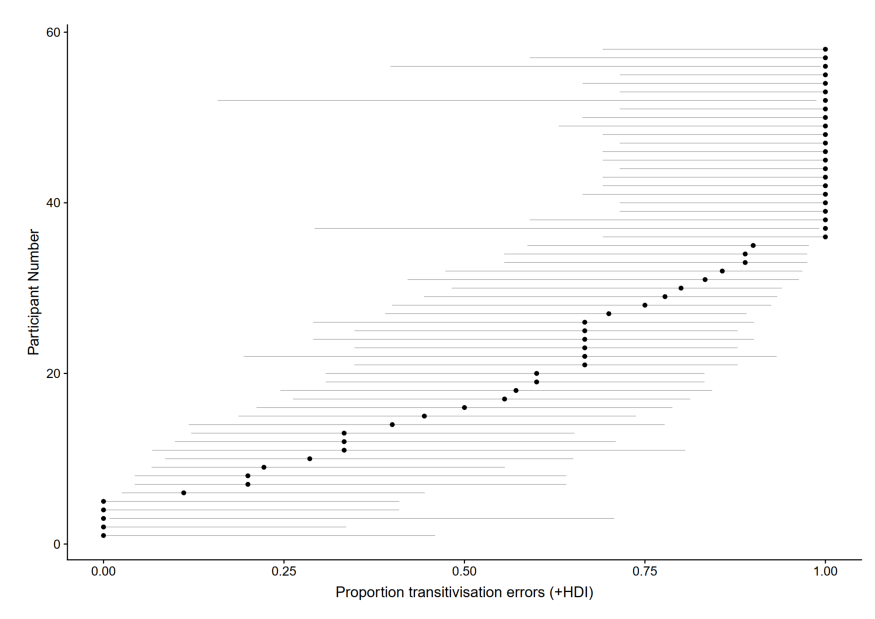 Figure 11. Mean by-child rates of transitivisation error and 95% Bayesian Highest Density Intervals.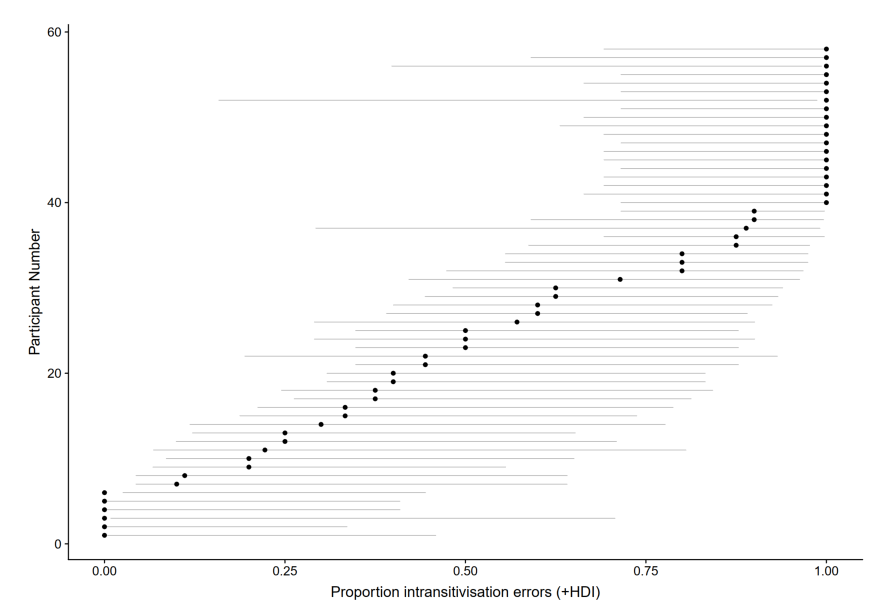 Figure 12. Mean by-child rates of intransitivisation error and 95% Bayesian Highest Density Intervals.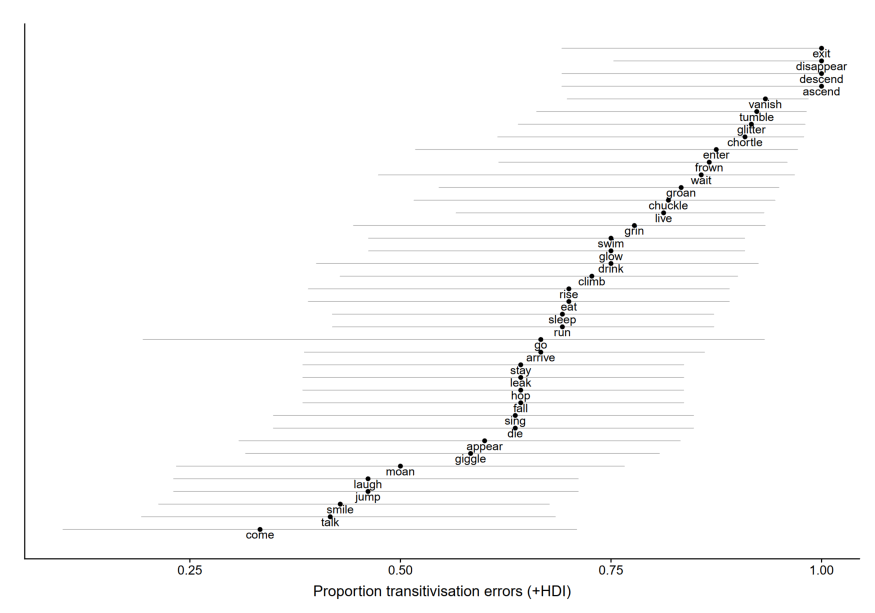 Figure 13. Mean by-verb rates of transitivisation error and 95% Bayesian Highest Density Intervals.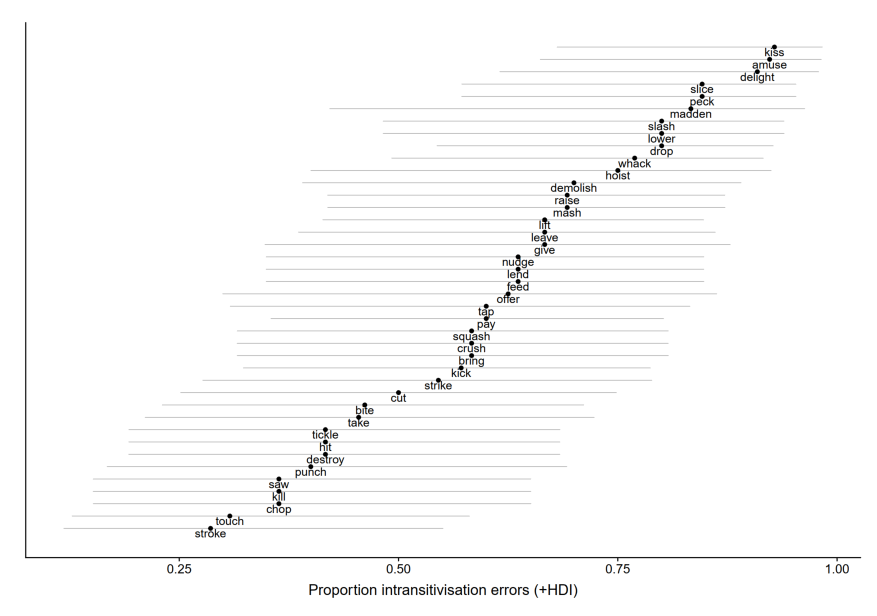 Figure 14. Mean by-verb rates of intransitivisation error and 95% Bayesian Highest Density Intervals.Transitive-only verbsIntransitive-only verbsAlternating verbscutgobreakslicecomeripchopriseshattermashfallsmashhittumblegrowstrikeascendchangebitedescendbakepeckexitboiltouchentercookstrokearrivefryslasheatburnsawjumpsplitcrushhoptearsquashrunmeltkickdrinkcracktaptalkimprovewhackswiminflatepunchclimbalternudgesingshrinkkisssleepfreezekillsmilecrashdestroycry folddemolishlaughcreasetakefrowndeflatebringgiggledefrostraisechortledissolvehoistchuckleenlargeliftgrinexpandlowergroanopenleavemoanclosedropglowsnaptickleglitterbendamuseleakslidefeedappearmovedelightdisappearrollgivevanishbouncemaddendieturnlendstaybeginpaywaitstartofferlivestopJudgment study: Single-predictor modelsJudgment study: Single-predictor modelsJudgment study: Single-predictor modelsJudgment study: Single-predictor modelsJudgment study: Single-predictor modelsJudgment study: Single-predictor modelsAge 5-6Age 5-6Age 5-6Age 9-10Age 9-10Age 9-10Age 9-10Age 9-10Age 9-10AdultsAdultsAdultsAdultsAdultsAdultsInteraction: Age Group x PredictorInteraction: Age Group x PredictorInteraction: Age Group x PredictorInteraction: Age Group x PredictorInteraction: Age Group x PredictorInteraction: Age Group x PredictorAICChip (Chi)AICAICChiChip (Chi)p (Chi)AICAICChiChip (Chi)p (Chi)AICAICChiChip (Chi)p (Chi)Ratings of transitivesRatings of transitivesPreemption7556.331.2< .001***6524.06524.050.850.8< .001< .001******3891.53891.554.454.4< .001< .001******18750.018750.032.032.0< .001< .001******Entrenchment7556.726.5< .001***6528.36528.335.535.5< .001< .001******3946.83946.837.537.5< .001< .001******18783.018783.018.918.9< .001< .001******Semantics7565.922.8< .001***6574.16574.129.629.6< .001< .001******3946.73946.734.434.4< .001< .001******18864.018864.022.722.7< .001< .001******Ratings of intransitivesRatings of intransitivesRatings of intransitivesPreemption7616.010.6.001**6587.16587.126.926.9< .001< .001******4007.94007.933.733.7< .001< .001******19077.019077.022.422.4< .001< .001******Entrenchment7616.310.4.001**6588.46588.433.133.1< .001< .001******4009.44009.436.236.2< .001< .001******19079.019079.026.526.5< .001< .001******Semantics7621.412.1.001***6565.26565.237.237.2< .001< .001******3988.93988.933.033.0< .001< .001******19065.019065.026.526.5< .001< .001******Difference scoresDifference scoresPreemption16918.744.3< .001***6007.46007.467.167.1< .001< .001******3671.63671.682.482.4< .001< .001******171651716553.7253.72< .001< .001******Entrenchment6917.349.6< .001***5976.65976.688.988.9< .001< .001******3659.03659.0115.1115.1< .001< .001******17110.017110.070.270.2< .001< .001******Semantics6939.631.6< .001***6070.56070.549.449.4< .001< .001******3725.83725.849.549.5< .001< .001******17311.017311.038.738.7< .001< .001******Judgment study: Simultaneous (multiple-predictor) modelsJudgment study: Simultaneous (multiple-predictor) modelsJudgment study: Simultaneous (multiple-predictor) modelsJudgment study: Simultaneous (multiple-predictor) modelsJudgment study: Simultaneous (multiple-predictor) modelsJudgment study: Simultaneous (multiple-predictor) modelsJudgment study: Simultaneous (multiple-predictor) modelsJudgment study: Simultaneous (multiple-predictor) modelsAge 5-6Age 5-6Age 5-6Age 9-10Age 9-10Age 9-10AdultsAdultsAdultsAICChip (Chi)AICChip (Chi)AICChip (Chi)Ratings of transitivesRatings of transitivesPreemption7525.35.4.021*6462.313.6< .001***3849.215.0< .001***Entrenchment7522.42.4.1216450.61.9.1713835.81.6.209Semantics7525.75.7.017*6456.07.2.007**3844.19.9.002**Ratings of intransitivesRatings of intransitivesRatings of intransitivesPreemption7604.21.7.1936503.22.4.1213936.55.1.024*Entrenchment7602.80.3.5936503.83.0.0853933.92.6.108Semantics7607.85.2.022*6519.418.6< .001***3945.814.4< .001***Difference scoresDifference scoresPreemption6866.11.7.1985847.60.5.4593518.92.7.100Entrenchment6869.75.2.022*5866.019.0< .001***3533.617.4< .001***Semantics6874.19.6.002**5866.419.4< .001***3534.518.2< .001***Production study.Production study.Production study.Single-predictor modelsSingle-predictor modelsSingle-predictor modelsSimultaneous modelsSimultaneous modelsSimultaneous modelsAICChip (Chi)AICChip (Chi)Transitivisation errors for intransitive-only verbsTransitivisation errors for intransitive-only verbsTransitivisation errors for intransitive-only verbsTransitivisation errors for intransitive-only verbsTransitivisation errors for intransitive-only verbsPreemption403.15.6.018*401.62.6.105Entrenchment403.13.4.065399.40.5.497Semantics401.70.2.671398.90.0.941Intransitivisation errors for transitive-only verbsIntransitivisation errors for transitive-only verbsIntransitivisation errors for transitive-only verbsIntransitivisation errors for transitive-only verbsIntransitivisation errors for transitive-only verbsPreemption454.20.0.971455.40.0.979Entrenchment454.40.7.392458.12.7.100Semantics460.91.6.208457.21.8.180